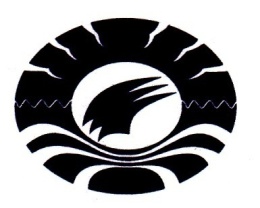 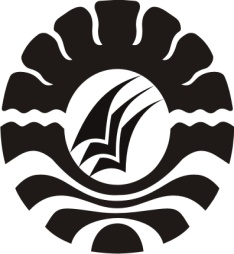 PENGARUH PEMANFAATAN MEDIA BLOG TERHADAP HASIL BELAJAR SISWA PADA MATA PELAJARAN BIOLOGI DI KELAS XI IPA SMA NEGERI 3 MAKASSARSKRIPSIDiajukan untuk Memenuhi Sebagai Persyaratan GunaMemperoleh Gelar Sarjana Pendidikan pada Jurusan Kurikulum dan Teknologi PendidikanStrata Satu Fakultas Ilmu PendidikanUniversitas Negeri MakassarOleh :ABD.CHALID IDRIS094 104 017JURUSAN KURIKULUM DAN TEKNOLOGI PENDIDIKANFAKULTAS ILMU PENDIDIKANUNIVERSITAS NEGERI MAKASSAR2013KEMENTRIAN PENDIDIKAN NASIONALFAKULTAS ILMU PENDIDIKAN UNIVERSITAS NEGERI MAKASSAR:	Kampus Tidung FIP UNM jl. Tamalate I Tidung Makassar Telp.0411-884457  m;             e-mail: upp_tidung@yahoo.co.idPERSETUJUAN PEMBIMBINGSkripsi dengan judul “Pengaruh Pemanfaatan Media Blog Terhadap Hasil Belajar Siswa Pada Mata Pelajaran Biologi di Kelas XI IPA SMA Negeri 3 Makassar”.Nama 			: Abd.Chalid IdrisNim 			: 094 104 017Jurusan 			: Kurikulum dan Teknologi PendidikanFakultas			: Ilmu PendidikanSetelah diperiksa dan diteliti oleh tim penguji dalam ujian skripsi, pada tanggal 29 Agustus 2013 dan naskah skripsi ini dinyatakan LULUS.	Makassar,  29	Agustus 2013Pembimbing I                                                                   Pembimbing II Arnidah.S,Pd, M.Si					     Farida Febriati, S.S, M.SiNIP.197505122003122001  	NIP: 19750222 2003122001Mengetahui: Ketua Jurusan Kurikulum dan Teknologi Pendidikan,Dr. Pattaufi, S.Pd, M.SiNIP. 19710830 200312 1 001PERNYATAAN KEASLIAN SKRIPSISaya yang bertanda tangan dibawah ini:Nama			:  Abd.Chalid IdrisNim			:  094 104 017Jurusan/ Prodi		:  Kurikulum dan Teknologi PendidikanFakultas		:  Ilmu PendidikanJudul Skripsi        :  “Pengaruh Pemanfaatan Media Blog Terhadap Hasil Belajar Siswa Pada Mata Pelajaran Biologi di Kelas XI IPA SMA Negeri 3 Makassar”Menyatakan dengan sebenarnya bahwa skripsi yang saya tulis ini benar merupakan hasil karya sendiri dan bukan merupakan pengambil-alihan tulisan atau pikiran orang lain yang saya akui sebagai tulisan atau pikiran sendiri. Apabila dikemudian hari terbukti atau dapat dibuktikan bahwa skripsi ini hasil jiplakan, maka saya bersedia menerima sanksi atas perbuatan tersebut sesuai ketentuan yang berlaku.   Makassar, 21 Agustus  2013  Yang membuat pernyataan,							        ABD.CHALID IDRISMOTTOBerusaha, Berdoa dan Bersyukur !!!SUKSES Dengan rasa syukur dan rendah hati kuperuntukkan karya ini kepada : Kedua orang tuaku  tercinta, Saudara-saudaraku dan orang yang aku sayangi, Sahabat-sahabatku tampa kalian aku tak ada artinya untuk meraih Cita-Cita dan Mimpi !!! ABSTRAKAbd.Chalid Idris. 2013. Pengaruh Pemanfaatan Media Blog Terhadap Hasil Belajar Siswa Pada Mata Pelajaran Biologi di Kelas XI IPA1 SMA Negeri 3 Makassar.Skripsi. Dibimbing oleh Arnidah. S,Pd M.Si dan Farida Febriati, S.S, M.Si. Jurusan Kurikulum dan Teknologi Pendidikan Fakultas Ilmu Pendidikan Universitas Negeri Makassar.Masalah yang dikaji dalam penelitian ini adalah apakah ada pengaruh pemanfaatan media blog terhadap hasil belajar siswa pada mata pelajaran biologi di kelas XI IPA.1 SMA Negeri 3 Makassar. Tujuan penelitian ini adalah mengetahui pengaruh pemanfaatan media blog terhadap hasil belajar siswa pada mata pelajaran biologi di kelas XI IPA1 SMA Negeri 3 Makassar. Pendekatan yang digunakan dalam penelitian ini adalah kuantitatif, jenis penelitian ini adalah eksperimen, dengan populasi penelitian seluruh siswa kelas XI IPA SMA Negeri 3 Makassar yang berjumlah 181 orang dan sampel berjumlah 60 orang siswa yang terdiri dari 30 siswa dikelompok kontrol yang diterapkan pada kelas XI IPA2 dan 30 siswa dikelompok eksperimen yang diterapkan pada kelompok XI IPA1. Pengumpulan data dengan menggunakan observasi, tes, dan dokumentasi. Analisis data menggunakan analisis deskriptif dan analisis statistik inferensial. Hasil penelitian ini menunjukkan ada perbedaan yang signifikan antara siswa yang diajar dengan menggunakan media blog, dengan yang tidak menggunakan media blog  ditunjukkan hasil belajar yang lebih baik dibanding dengan hasil belajar siswa yang menggunakan pembelajaran konvensional. Hal ini terlihat dari hasil t-test yaitu yang menunjukkan data hasil t hitung ˃ t tabel pada taraf signifikan 5 %. Hal ini menunjukkan bahwa ada perbedaan yang signifikan antara kelas yang menggunakan media  blog dalam mata pelajaran biologi dengan Kelas yang tanpa menggunakan media blog  dalam mata pelajaran biologi yang dapat dilihat dari hasil belajar siswa.PRAKATAPuji syukur kehadirat Allah SWT karena berkat Rahmat dan pertolongan-Nya sehinga penulis dapat menyelesaikan skripsi yang berjudul “Pengaruh Pemanfaatan Media Blog Terhadap Hasil Belajar Siswa Pada Mata Pelajaran Biologi di Kelas XI IPA1 SMA Negeri 3 Makassar” dapat diselesaikan dengan baik.Penulis menyadari bahwa dalam proses penulisan skripsi ini banyak mengalami kendala, namun berkat bantuan, bimbingan kerjasama dari berbagai pihak dan berkah dari Allah SWT sehingga kendala-kendala yang dihadapi tersebut dapat diatasi. Untuk itu penulis menyampaikan ucapan terima kasih yang sebesar-sebesarnya dan penghargaan kepada Arnidah, S.Pd, M.Si selaku pembimbing I dan Farida Febriati, S.S, M.Si selaku pembimbing II yang telah  dengan sabar, tekun, tulus dan ikhlas meluangkan waktu, tenaga, dan pikiran untuk memberikan bimbingan ,motivasi, arahan, dan saran-saran yang berharga kepada  penulis selama penyusunan skripsi.	Pada kesempatan ini penulis juga menyampaikan ucapan terima kasih kepada:Prof. Dr. H. Arismunandar, M. Pd. Selaku Rektor Universitas Negeri Makassar yang telah memberikan kesempatan mengikuti kuliah dan izin pelaksanaan penelitian sebagai penyelesaian studi.Prof. Dr. H. Ismail Tolla, M.Pd selaku Dekan FIP Universitas Negeri Makassar yang telah memberikan izin kepada penulis untuk menimbah ilmu di FIP UNMDrs. Ali latif Amri, M.Pd, selaku Pembantu Dekan Bid. Akademik yang telah memberikan izin untuk melaksanakan penelitian skripsi ini.Dr. Pattaufi, S.Pd, M.Si dan Dr. Nurhikmah H, S.Pd, M.Si, selaku Ketua dan Sekertaris Jurusan Kurikulum dan Teknologi Pendidikan FIP UNM yang telah memfasilitasi untuk melaksanakan penelitian skripsi ini.Dosen Jurusan Kurikulum dan Teknologi Pendidikan pada khususnya dan Fakultas Ilmu Pendidikan pada umumnya yang telah mendidik dan memberikan ilmu kepada penulis.Drs. Abd.Halim Jaya, M.Pd, selaku Kepala Sekolah SMA Negeri 3 Makassar dan segenap guru dan staf yang telah memberikan izin kepada penulis untuk melaksanakan penelitian di sekolah tersebut.Drs. Abdul Hajar, S.Pd, M.Pd, selaku guru Kelas  XI IPA1 mata pelajaran Biologi yang banyak membimbing dan bekerja sama dengan penulis dalam melaksanakan penelitian di SMA Negeri 3 Makassar.Teristimewa penulis ucapkan kepada kedua orang tua tercinta Ayahanda H. Muhammad Idris (Almarhum) dan Ibunda Hasmiah yang telah bersabar memelihara dan membesarkan serta sekian lama membanting tulang mencari nafkah untuk memenuhi kebutuhan penulis dari kecil hingga detik ini penulis dapat menyelesaikan studi di perguruan tinggi.Kepada saudara-saudariku (Nur ihfa Isya S.Pd, Najemiah, Hadenang ) yang telah memberikan motivasi, teman-teman mahasiswa Reguler S1 angkatan 09, terkhusus Fatimah, Dirwan Jaya, Abdillah, Al Zulkarnaen, Nurhadi Agus Salim, Hens Tri Mario, Andi Muhammad Basman. Bahtiar, Ervianti, Iga Amalia, Nursida, Stefani, Andi Rifani dan Arman S.Pd, yang telah meluangkan waktunya untuk membantu dalam pengerjaan skripsi saya dan teman terdekatku yang selalu setia dan sabar memberikan motivasi selama menyelesaikan skripsi.Siswa-siswi SMA Negeri 3 Makassar khususnya kelas XI IPA1 dan kelas XI IPA2 yang telah berpartisipasi dalam penelitian ini.Kepada mereka yang tidak sempat terukir namanya dalam skripsi ini, penulis haturkan terimah kasih yang sebesar-besarnya.Semoga semua kebaikan yang telah diberikan oleh Bapak dan Ibu serta semua pihak yang yang telah membantu penulis selama ini, penulis doakan semoga mendapat balasan yang berlipat ganda dari Allah SWT.Penulis menyadari bahwa skripsi ini masih banyak kekurangan, sehingga dengan segala kerendahan hati penulis mengharapkan saran dan kritik yang bersifat membangun demi kesempurnaan skripsi ini. Semoga skripsi ini dapat bermanfaat bagi kita semua. Amin.Makassar,21 Agustus  2013    Penulis                                     RIWAYAT HIDUPAbd.Chalid Idris lahir di Bulukumba tanggal 6 November 1991, anak ketujuh (bungsu) dari pasangan Almarhum H.Muh.Idris dan Hasmiah. Penulis mulai masuk sekolah di SD Negeri 11 Kalumeme pada tahun 1997 dan tamat pada tahun 2003. Kemudian penulis melanjutkan sekolah di SMP Negeri 1 Bulukumba pada tahun 2003 dan tamat pada tahun 2006, kemudian penulis melanjutkan sekolah di SMA Negeri 1 Bulukumba pada tahun 2006 dan tamat pada tahun 2009. Pada tahun 2009, penulis mengikuti tes masuk perguruan tinggi (SNMPTN) program S1  dan lulus, sehingga melanjutkan pendidikan di Universitas Negeri Makassar Fakultas Ilmu Pendidikan pada Jurusan Kurikulum dan Teknologi Pendidikan hingga sekarang. Selama kuliah penulis aktif di organisasi internal sebagai pengurus HIMATEP periode 2010-2011 dan Ketua Bidang Sospol HIMATEP Periode 2011-2012. Organisasi eksternal sebagai sekertaris KKMB Kom.UNM dan sebagai pengurus BKMF Sepak Takraw periode 2010-2013.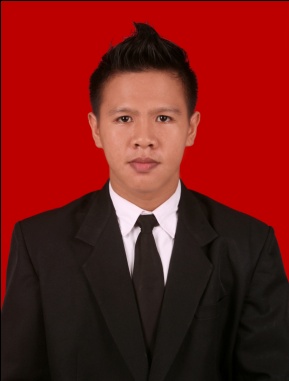 